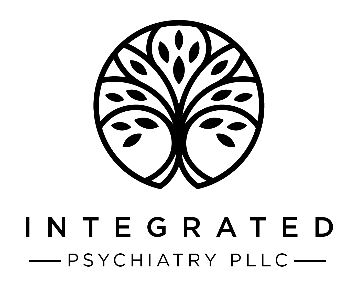 1350 NW 138th St, Suite 200 Clive, Iowa 50325 Phone: 515-758-8300 Fax: 515-758-8600 CREDIT CARD AUTHORIZATIONName: _________________________________DOB: __________________________________I authorize Integrated Psychiatry PLLC to process my credit card as “Card on File” and charge in accordance with the agreed upon payment between the practice and me (e.g. one time charge, monthly payment plan, copayment, deductible, balance due to clinic). I understand this authorization will remain in effect until the expiration of the credit card account. Patient may revoke this form by submitting a written request to the medical practice.Credit Card Number:_________________________________________Expiration Date: ____________________________________________CCV: _____________________________________________________Name on Card: _____________________________________________Zip Code: __________________________________________________Signature:_________________________________________________  Date:______________________